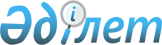 Об утверждении нормы потребления тепловой энергии для потребителей многоэтажных жилых домов по городу Шымкенту
					
			Утративший силу
			
			
		
					Постановление акимата города Шымкента Южно-Казахстанской области от 28 октября 2010 года N 1666. Зарегистрировано Управлением юстиции города Шымкента Южно-Казахстанской области 9 ноября 2010 года N 14-1-124. Утратило силу - постановлением Шымкентского городского акимата Южно-Казахстанской области от 11 ноября 2010 года N 1814      Сноска. Утратило силу - постановлением Шымкентского городского акимата Южно-Казахстанской области от 11.11.2010 N 1814.  

      В соответствии с пунктом 2 статьи 31 Закона Республики Казахстан «О местном государственном управлении и самоуправлении в Республике Казахстан» от 23 января 2001 года и пунктом 67 приказа Министра энергетики и минеральных ресурсов Республики Казахстан от 24 января 2005 года № 10 «Об утверждении Правил пользования электрической энергией и Правил пользования тепловой энергией», зарегистрированного в Реестре государственной регистрации нормативных правовых актов за № 3455, акимат города ПОСТАНОВЛЯЕТ:



      1. Утвердить норму потребления тепловой энергии на 1 квадратный метр площади для потребителей многоэтажных жилых домов по городу Шымкенту в размере 0,094 гекокалорий на 1 квадратный метр при отсутствии приборов коммерческого учета за потребленную тепловую энергию.



      2. Контроль за исполнением настоящего постановления возложить на заместителя акима города Шымкента С.С.Полатова.



      3. Настоящее постановление вводится в действие по истечении десяти календарных дней.            Аким города                                А.Жетписбаев
					© 2012. РГП на ПХВ «Институт законодательства и правовой информации Республики Казахстан» Министерства юстиции Республики Казахстан
				